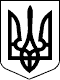 МІНІСТЕРСТВО ЗАХИСТУ ДОВКІЛЛЯ ТА ПРИРОДНИХ РЕСУРСІВ УКРАЇНИН А К А ЗПро внесення змін до наказу Міністерства екології та природних ресурсів України від 14 березня 2016 року № 97Відповідно до пункту 15 Порядку державного обліку родовищ, запасів і проявів корисних копалин, затвердженого постановою Кабінету Міністрів України від 31 січня 1995 року № 75, підпункту 122 пункту 4 та пункту 8 Положення про Міністерство захисту довкілля та природних ресурсів України, затвердженого постановою Кабінету Міністрів України від 25 червня  2020 року № 614,н а к а з у ю1. Внести зміни до форми звітності № 5-ГР (тверді горючі, металічні та неметалічні корисні копалини) (річна) «Звітний баланс запасів корисних копалин за 20__ рік», затвердженої наказом Міністерства екології та природних ресурсів України від 14 березня 2016 року № 97, зареєстрованої в Міністерстві юстиції України 30 травня 2016 року за № 789/28919, виклавши її в новій редакції, що додається. 2. Внести зміни до Інструкції із заповнення форми звітності № 5-ГР (тверді горючі, металічні та неметалічні корисні копалини) (річна) «Звітний баланс запасів корисних копалин за 20__ рік», затвердженої наказом Міністерства екології та природних ресурсів України від 14 березня 2016 року № 97, зареєстрованої в Міністерстві юстиції України 30 травня 2016 року 
за  № 791/28919, виклавши її в новій редакції, що додається. 3. Внести зміни до форми звітності № 7-ГР (підземні води) (річна) «Звітний баланс використання підземних вод за 20 ____ рік», затвердженої наказом Міністерства екології та природних ресурсів України від 14 березня 2016 року 
№ 97, зареєстрованої в Міністерстві юстиції України 30 травня 2016 року 
за № 789/28919, виклавши її в новій редакції, що додається.4. Внести зміни до Інструкції із заповнення форми звітності № 7-ГР (підземні води) (річна) «Звітний баланс використання підземних вод за 20 ____ рік», затвердженої наказом Міністерства екології та природних ресурсів України від 14 березня 2016 року № 97, зареєстрованої в Міністерстві юстиції України 
30 травня 2016 року за № 791/28919, виклавши її в новій редакції, що додається.5. Управлінню кругової економіки та надрокористування (Юлія РАДЧЕНКО) забезпечити подання цього наказу в установленому порядку на державну реєстрацію до Міністерства юстиції України.6. Контроль за виконанням цього наказу покласти на заступника Міністра Євгенія ФЕДОРЕНКА. 7. Цей наказ набирає чинності з дня його офіційного опублікування.Міністр							                    Руслан СТРІЛЕЦЬ______________ 20__ р.Київ   № ______________